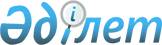 О внесении изменения в решение маслихата от 6 декабря 2013 года № 126 "Об утверждении Правил оказания социальной помощи, установления размеров и определения перечня отдельных категорий нуждающихся граждан"
					
			Утративший силу
			
			
		
					Решение маслихата Сарыкольского района Костанайской области от 30 мая 2014 года № 171. Зарегистрировано Департаментом юстиции Костанайской области 24 июня 2014 года № 4876. Утратило силу решением маслихата Сарыкольского района Костанайской области от 12 мая 2016 года № 24      Сноска. Утратило силу решением маслихата Сарыкольского района Костанайской области от 12.05.2016 № 24 (вводится в действие со дня принятия).

      Сарыкольский районный маслихат РЕШИЛ:

      1. Внести в решение маслихата от 6 декабря 2013 года № 126 "Об утверждении Правил оказания социальной помощи, установления размеров и определения перечня отдельных категорий нуждающихся граждан" (зарегистрировано в Реестре государственной регистрации нормативных правовых актов № 4367, опубликовано 27 декабря 2013 года в газете "Сарыкөл") следующее изменение:

      в Правилах оказания социальной помощи, установления размеров и определения перечня отдельных категорий нуждающихся граждан, утвержденных указанным решением:

      подпункт 1) пункта 6 изложить в новой редакции:

      "1) участникам и инвалидам Великой Отечественной войны, на бытовые нужды, в размере 10 месячных расчетных показателей;".

      2. Настоящее решение вводится в действие по истечении десяти календарных дней после дня его первого официального опубликования и распространяет свое действие на отношения, возникшие с 1 мая 2014 года.



      СОГЛАСОВАНО:

      Руководитель государственного

      учреждения "Отдел занятости

      и социальных программ

      акимата Сарыкольского района"

      ________________ С. Мулдабеков


					© 2012. РГП на ПХВ «Институт законодательства и правовой информации Республики Казахстан» Министерства юстиции Республики Казахстан
				
      Председатель

      внеочередной сессии

Г. Батуринец

      И.о.секретаря

      районного маслихата

К. Базарбаева
